Supplementary Figure 1. Distribution of corn, cotton and sorghum production acres across Texas (Source: USDA-NASS 2016)USDA-NASS (2016) National Agricultural Statistics Service, United States Department of Agriculture. https://www.nass.usda.gov/Charts_and_Maps/Crops_County/. Accessed: May 30, 2017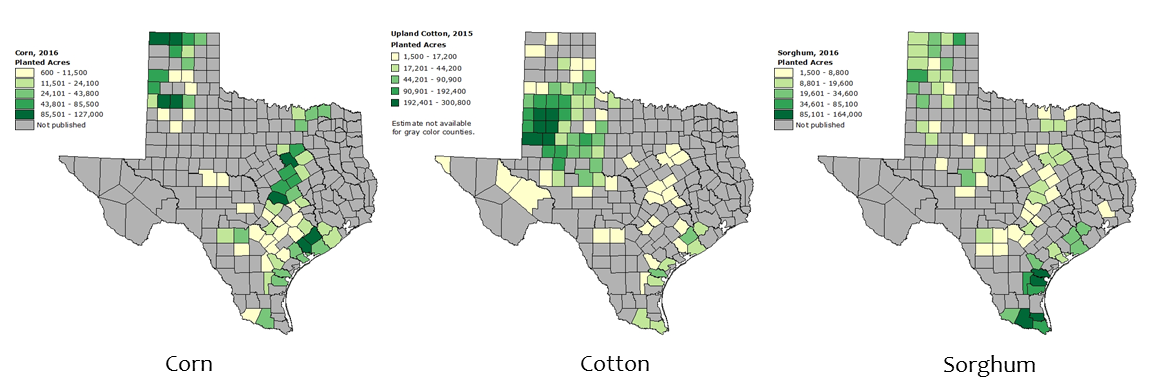 